000029河南省人民政府文件豫政文〔2023〕70号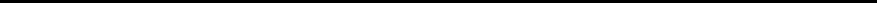 河 南 省 人 民 政 府关于平顶山市开展乡镇综合行政执法工作的批复平顶山市人民政府：《平顶山市人民政府关于开展乡镇综合行政执法工作的请示》(平政文〔2022〕41号)收悉。根据《中华人民共和国行政处罚法》《中华人民共和国行政强制法》以及有关文件规定，经研究，现批复如下：一、同意你市在汝州市、舞钢市、宝丰县、郏县、鲁山县、叶县、新华区、湛河区的乡镇开展综合行政执法工作。二、你市在乡镇行使的行政处罚权的范围：1.自然资源和规划方面的7项行政处罚权；2. 城市管理方面的17项行政处罚权；3. 交通运输方面的9项行政处罚权；4. 水利方面的6项行政处罚权；5. 农业农村方面的13项行政处罚权；6. 广电、文化和旅游方面的13项行政处罚权；7. 消防救援方面的7项行政处罚权。各乡镇可以依法实施与上述行政处罚权相关的行政检查权、行政强制权。各乡镇的行政执法主体资格和行使的行政处罚权事项清单，由你市以及汝州市、舞钢市、宝丰县、郏县、鲁山县、叶县、新华区、湛河区及时向社会公布。三、开展乡镇综合行政执法后，原实施部门不再行使交由各乡镇行使的行政处罚权；继续行使的，所作出的行政处罚决定一律无效。四、你市要确保乡镇的执法力量、执法装备和各项保障措施 与综合行政执法工作任务相适应。各乡镇开展综合行政执法工作 所需经费由同级财政予以保障，不得以收费、罚没收入作为经费 来源。罚款、没收违法所得或者没收非法财物拍卖的款项，必须按照规定全部上缴国库。五、各乡镇要进一步建立健全行政执法责任制，加强行政执法资格管理，强化行政执法培训，坚持严格规范公正文明执法，按照规定的执法范围和法定的执法程序实施行政处罚，并承担相应的法律责任。公民、法人或者其他组织对乡镇作出的行政处罚 决定不服提出的行政复议申请，由乡镇所在县(市、区)政府依法受理。六、你市要切实加强对乡镇开展综合行政执法工作的领导，认真贯彻党中央、国务院及省委、省政府关于深化基层综合行政执法改革的决策部署，坚持问题导向，及时研究解决问题。县(市、区)政府及原实施部门要加强组织协调、业务指导、执法监督，建立健全行政处罚协调配合机制，完善评议、考核制度。省、市、县(市、区)司法行政部门要充分发挥职能作用，加强指导和协调监督，推动乡镇顺利开展综合行政执法工作。工作中有关重要情况和问题，要及时报省司法厅。附件：1.平顶山市交由乡镇政府行使的行政处罚权事项清单2.平顶山市在乡镇行使消防救援行政处罚权 的适用范围附件1平顶山市交由乡镇政府行使的行政处罚权事项清单附件2平顶山市在乡镇行使消防救援行政处罚权的适用范围一、居民住宅小区、商业服务网点。二、 建筑面积在300平方米以下(不含本数)的下列场所：(一)“多合一 ”场所；(二)出租屋、群租房；(三)商店、集贸市场、旅馆、饭店(含农家乐)、沿街门店 ；(四)洗浴、足浴、茶社、美容美发、采耳、健身、汗蒸等营业性休闲场所；(五)邮政网点、电商网点、物流网点(含快递收发点)、金融网点、医疗卫生机构；(六)公共书屋、展示陈列等基层文化服务场所；(七)生产、加工、储存非易燃易爆品的工厂、作坊、仓库、堆场等场所。                      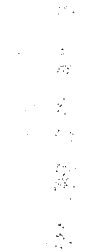 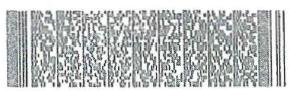 序号赋权事项实施依据原实施部门1对拒不履行土地复垦义务的 处罚1. 《中华人民共和国土地管 理法》第七十六条2. 《中华人民共和国土地管 理法实施条例》第五十六条 第一款市自然资源和规  划局、县自然资  源局，汝州市、 舞钢市自然资源  和规划局2对依法收回国有土地使用权  当事人拒不交出土地的，临  时使用土地期满拒不归还的， 或者不按照批准的用途使用  国有土地的处罚1. 《中华人民共和国土地管 理法》第八十一条2. 《中华人民共和国土地管 理法实施条例》第五十九条市自然资源和规  划局、县自然资  源局，汝州市、 舞钢市自然资源  和规划局3对擅自将农民集体所有的土 地通过出让、转让使用权或  者出租等方式用于非农业建 设，或者违反规定，将集体 经营性建设用地通过出让， 出租等方式交由单位或者个  人使用的处罚1. 《中华人民共和国土地管 理法》第八十二条2. 《中华人民共和国土地管 理法实施条例》第六十条市自然资源和规  划局、县自然资  源局，汝州市、 舞钢市自然资源  和规划局4对非法占用永久基本农田发 展林果业或者挖塘养鱼的处 罚《中华人民共和国土地管理 法实施条例》第五十一条市自然资源和规  划局、县自然资  源局，汝州市、 舞钢市自然资源  和规划局序号赋权事项实施依据原实施部门5对临时用地期满之日起一年 内未完成复垦或者未恢复种 植条件的处罚《中华人民共和国土地管理 法实施条例》第五十六条第 二款市自然资源和规  划局、县自然资  源局，汝州市、 舞钢市自然资源  和规划局6对擅自设置、移动、涂改或  者损毁历史文化街区、名镇、 名村标志牌的处罚《历史文化名城名镇名村保 护条例》第四十五条市自然资源和规  划局、县自然资  源局，汝州市、 舞钢市自然资源  和规划局7对擅自改变或破坏基本农田 保护区标志的处罚《河南省基本农田保护条例》 第三十条市自然资源和规  划局、县自然资  源局，汝州市、 舞钢市自然资源  和规划局8对个人在运输过程中沿途丢 弃、遗撒生活垃圾的处罚《中华人民共和国固体废物 污染环境防治法》第一百一 十一条第一款第七项及第二 款县(市、区)城 市管理局9对将建筑垃圾混入生活垃圾 的处罚《城市建筑垃圾管理规定》 第二十条第一款第一项及第  二款县(市)城市管 理局10对擅自设立弃置场受纳建筑 垃圾的处罚《城市建筑垃圾管理规定》 第二十条第一款第三项及第  二款县(市)城市管 理局11对处置建筑垃圾的单位在运   输建筑垃圾过程中沿途丢弃、 遗撒建筑垃圾的处罚《城市建筑垃圾管理规定》 第二十三条县(市)城市管 理局序号赋权事项实施依据原实施部门12对个人随意倾倒、抛撒或者 唯放建筑垃圾的处罚《城市建筑垃圾管理规定》 第二十六条县(市)城市管 理局13对在禁止区域进行露天烧烤 或者为露天烧烤提供场所的 处罚《平顶山市城市市容和环境 卫生管理条例》第十八条第 一款、第四十七条县(市、区)城 市管理局14对从事车辆清洗、维修、装 饰的经营者，未在室内或者 院内作业，未对作业场所进 出口进行硬化处理，未设置 沉淀排污设施，未保持场所 及周边路面整洁、无污水， 地砖松动的处罚《平顶山市城市市容和环境 卫生管理条例》第二十二 条、第四十九条县(市、区)城市管理局15对在树木、地面、电线杆、  建筑物、构筑物或者其他设  施上涂写、刻画，擅自张贴、 悬挂宣传品或者标语的处罚《平顶山市城市市容和环境 卫生管理条例》第二十三条 第二款、第五十条县(市、区)城 市管理局16对临街门店经营者将餐厨垃 圾随意倾倒门前，将泔水倒 入门前垃圾桶，将油渍抛洒 到门前路面，将废水倾倒于 门前树木、花草上，将废弃 物堆放于门前道路上的处罚《平顶山市城市市容和环境 卫生管理条例》第三十六 条、第五十四条县(市、区)城 市管理局17对宠物在城市道路、公共场 所排泄的粪便，未立即清除 的处罚《平顶山市城市市容和环境 卫生管理条例》第三十八 条、第五十五条第一款县(市、区)城 市管理局18对随地吐痰、便溺的处罚《平顶山市城市市容和环境 卫生管理条例》第三十九条 第一项、第五十五条第一款县(市、区)城市管理局序号赋权事项实施依据原实施部门19对乱扔果皮(核)、纸屑、烟 蒂、包装纸(袋、盒)、饮料 罐(瓶)、口香糖渣等废弃物 的处罚《平顶山市城市市容和环境 卫生管理条例》第三十九条 第二项、第五十五条第一款县(市、区)城 市管理局20对乱丢电池、荧光灯管、显 示器等特殊废弃物的处罚《平顶山市城市市容和环境 卫生管理条例》第三十九条 第三项、第五十五条第二款县(市、区)城 市管理局21对乱扔动物尸体的处罚《平顶山市城市市容和环境 卫生管理条例》第三十九条 第四项、第五十五条第二款县(市、区)城 市管理局22对擅自在城市道路设置斜坡、 台阶等影响城市市容的，或   者设置地桩、地锁等障碍物   圈占道路、公共场地的处罚《平顶山市城市市容和环境 卫生管理条例》第四十三条 第二项县(市、区)城 市管理局23对擅自改变、移动地桩等市 政设施的处罚《平顶山市城市市容和环境 卫生管理条例》第四十三条 第三项县(市、区)城 市管理局24对擅自移动、损坏灯光设施 或者环境卫生设施的处罚《平顶山市城市市容和环境 卫生管理条例》第五十二条 第一项县(市、区)城 市管理局25对在公路上及公路用地范围 内摆摊设点、堆放物品、倾 倒垃圾、设置障碍、挖沟引 水、利用公路边沟排放污物 或者进行其他损坏、污染公 路和影响公路畅通的活动的 处罚(仅限于乡道)《中华人民共和国公路法》 第四十六条、第七十七条市、县(市)交 通运输局序号赋权事项实施依据原实施部门26对未经县级以上地方人民政 府交通主管部门批准，在公 路用地范围内设置公路标志 以外的其他标志的处罚(仅 限于乡道)《中华人民共和国公路法》 第五十四条、第七十九条市、具(市)交 通运输局27对擅自在公路上设卡、收费 的处罚(仅限于乡道)《中华人民共和国公路法》 第七十四条市、具(市)交 通运输局28对铁轮车、履带车和其他可 能损害路面的机具擅自在公 路上行驶的处罚(仅限于乡 道 )《中华人民共和国公路法》 第七十六条策四项市、县(市)交 通运输局29对在公路建筑控制区外修建 的建筑物、地面构筑物以及 其他设施遮挡公路标志或者 妨碍安全视距的处罚(仅限 于乡道)《公路安全保护条例》第五 十六条第二项市、县(市)交 通运输局30对涉路工程设施影响公路完 好、安全和畅通的处罚(仅 限于乡道)《公路安全保护条例》第六 十条第二项市、县(市)交 通运输局31对未经批准更新采伐护路林 的处罚(仅限于乡道)《公路安全保护条例》第六 十一条市、县(市)交 通运输局32对铁轮车、履带车和其他可 能损害公路路面的机具或者 车辆擅自在村道上行驶的处 罚《河南省农村公路条例》第 五十三条第四项市、县(市)交 通运输局33对损坏或者擅自移动、涂改 村道附属设施和标志的处罚《河南省农村公路条例》第 五十三条第六项市、县(市)交通运输局序号赋权事项实施依据原实施部门34对未经批准占用农业灌溉水 源、灌排工程设施，或者对 原有灌溉用水、供水水源有 不利影响的处罚《河南省实施〈中华人民共 和国水法>办法》第四十三 条第一款第五项及第二款县(市)水利局、区农业农村 和水利局35对在地下水禁止开采区内取 用地下水的处罚《河南省实施〈中华人民共 和国水法>办法》第四十三 条第一款第七项及第二款县(市)水利局、区农业农村 和水利局36对未经批准在地下水限制开 采区内取用地下水的处罚《河南省实施〈中华人民共 和国水法>办法》第四十三 条第一款第八项及第二款县(市)水利局、区农业农村 和水利局37对未经批准擅自改变灌区灌 排渠系或者私开口门，拦截 抢占水源的处罚《河南省水利工程管理条例》 第二十条、第四十五条县(市)水利局、区农业农村 和水利局38对在河道管理范围内，网箱、 围网水产养殖的处罚《平顶山市河道保护条例》 第二十三条第四项、第三十  七条县(市)水利局、区农业农村 和水利局39对在河道管理范围内，设置 拦河渔具、地笼网等捕鱼工 具的处罚《平顶山市河道保护条例》 第二十三条第五项、第三十  七条县(市)水利局、区农业农村 和水利局40对制造、销售禁用的渔具的 处罚《中华人民共和国渔业法》 第三十八条第三款市、县(市)农 业农村局41对兴办畜禽养殖场未备案， 畜禽养殖场未建立养殖档案  或者未按照规定保存养殖档  案的处罚《中华人民共和国畜牧法》 第八十六条市、县(市)农 业农村局序号赋权事项实施依据原实施部门42对销售的种子应当包装而没 有包装的处罚《中华人民共和国种子法》 第七十九条第一项市、县(市)农 业农村局43对销售的种子没有使用说明 或者标签内容不符合规定的 处罚《中华人民共和国种子法》 第七十九条第二项市、县(市)农 业农村局44对涂改标签的处罚《中华人民共和国种子法》 第七十九条第三项市、县(市)农 业农村局45对未按规定建立、保存种子 生产经营档案的处罚《中华人民共和国种子法》 第七十九条第四项市、县(市)农 业农村局46对农药经营者在卫生用农药 以外的农药经营场所内经营 食品、食用农产品、饲料等 的处罚《农药管理条例》第五十八 条第二项市、县(市)农 业农村局47对农药经营者未将卫生用农 药与其他商品分柜销售的处 罚《农药管理条例》第五十八 条第三项市、县(市)农 业农村局48对未取得拖拉机、联合收割  机操作证件而操作拖拉机、 联合收割机的处罚《农业机械安全监督管理条 例》第五十二条市、县(市)农 业农村局49对使用拖拉机、联合收割机 违反规定载人的处罚《农业机械安全监督管理条 例》第五十四条市、县(市)农 业农村局50对销售未取得登记证的肥料 产品的处罚《肥料登记管理办法》第二 十六条第一项市、县(市)农 业农村局51对销售包装上未附标签、标 签残缺不清或者擅自修改标 签内容的处罚《肥料登记管理办法》第二 十七条第三项市、县(市)农 业农村局序号赋权事项实施依据原实施部门52对露天焚烧秸秆的处罚《河南省大气污染防治条例》 第八十条市、县(市)农 业农村局53对未取得导游证或者不具备 领队条件而从事导游、领队 活动的处罚《中华人民共和国旅游法》 第一百零二条第一款市、县(市)文化广电和旅游局54对导游、领队向旅游者索取 小费的处罚《中华人民共和国旅游法》 第一百零二条第三款市、县(市)文化广电和旅游局55对互联网上网服务营业场所 经营单位在规定的营业时间 以外营业的处罚《互联网上网服务营业场所 管理条例》第三十一条第一 项市、具(市)文化广电和旅游局56对互联网上网服务营业场所 经营单位接纳未成年人进入 营业场所的处罚《互联网上网服务营业场所 管理条例》第三十一条第二 项市、县(市)文化广电和旅游局57对互联网上网服务营业场所 经营单位经营非网络游戏的 处罚《互联网上网服务营业场所 管理条例》第三十一条第三 项市、县(市)文化广电和旅游局58对互联网上网服务营业场所 经营单位未悬挂《网络文化 经营许可证》或者未成年人 禁入标志的处罚《互联网上网服务营业场所 管理条例》第三十一条第五 项市、县(市)文化广电和旅游局59对互联网上网服务营业场所 经营单位未建立场内巡查制 度，或者发现上网消费者的 违法行为未予制止并向文化 行政部门、公安机关举报的 处罚《互联网上网服务营业场所 管理条例》第三十三条第二 项市、县(市)文化广电和旅游局序号赋权事项实施依据原实施部门60对互联网上网服务营业场所 经营单位未按规定核对、登 记上网消费者的有效身份证 件或者记录有关上网信息的 处罚《互联网上网服务营业场所 管理条例》第三十三条第三 项市、县(市)文化广电和旅游局61对歌舞娱乐场所接纳未成年 人的处罚《娱乐场所管理条例》第四 十八条第三项市、县(市)文化广电和旅游局62对游艺娱乐场所设置的电子 游戏机在国家法定节假日外 向未成年人提供的处罚《娱乐场所管理条例》第四 十八条第四项市、县(市)文化广电和旅游局63对娱乐场所未按照规定建立  从业人员名簿、营业日志， 或者发现违法犯罪行为未按 照规定报告的处罚《娱乐场所管理条例》第五 十条市、县(市)文化广电和旅游局64对个人擅自安装和使用卫星 地面接收设施的处罚《卫星电视广播地面接收设 施管理规定》第十条第三款市、县(市)文化广电和旅游局65对娱乐场所未在显著位置悬 挂娱乐经营许可证、未成年 人禁入或者限人标志，标志 未注明举报电话的处罚《娱乐场所管理办法》第二 十四条、第三十三条市、县(市)文化广电和旅游局66对个人损坏、挪用或者擅自 拆除、停用消防设施、器材 的处罚《中华人民共和国消防法》 第六十条第一款第二项及第  二款县(市、区)消 防救援大队67对个人占用、堵塞、封闭疏 散通道、安全出口或者有其 他妨碍安全疏散行为的处罚《中华人民共和国消防法》 第六十条第一款第三项及策  二款县(市、区)消 防救援大队序号赋权事项实施依据原实施部门68对个人埋压、圈占、遮挡消 火栓或者占用防火间距的处 罚《中华人民共和国消防法》 第六十条第一款第四项及第 二款县(市、区)消 防救援大队69对个人占用、堵塞、封闭消 防车通道，妨碍消防车通行 的处罚《中华人民共和国消防法》 第六十条第一款第五项及第  二款县(市、区)消 防救援大队70对人员密集场所在门窗上设 置影响逃生和灭火救援的障 碍物的处罚《中华人民共和国消防法》 第十六条、第二十八条、第  六十条第一款第六项、第六  十七条县(市、区)消 防救援大队71对在居住建筑物的公共走道、 楼梯间、门厅内为电动自行   车、电动三轮车充电的处罚《河南省消防条例》第七十 一条县(市、区)消 防救援大队72对未按照规定落实消防控制 室值班制度，或者安排不具 备相应条件的人员值班的处 罚《高层民用建筑消防安全管 理规定》第四十七条第四项县(市、区)消 防救援大队抄送：省委编办、省司法厅。抄送：省委编办、省司法厅。河南省人民政府办公厅2023年5月4日印发